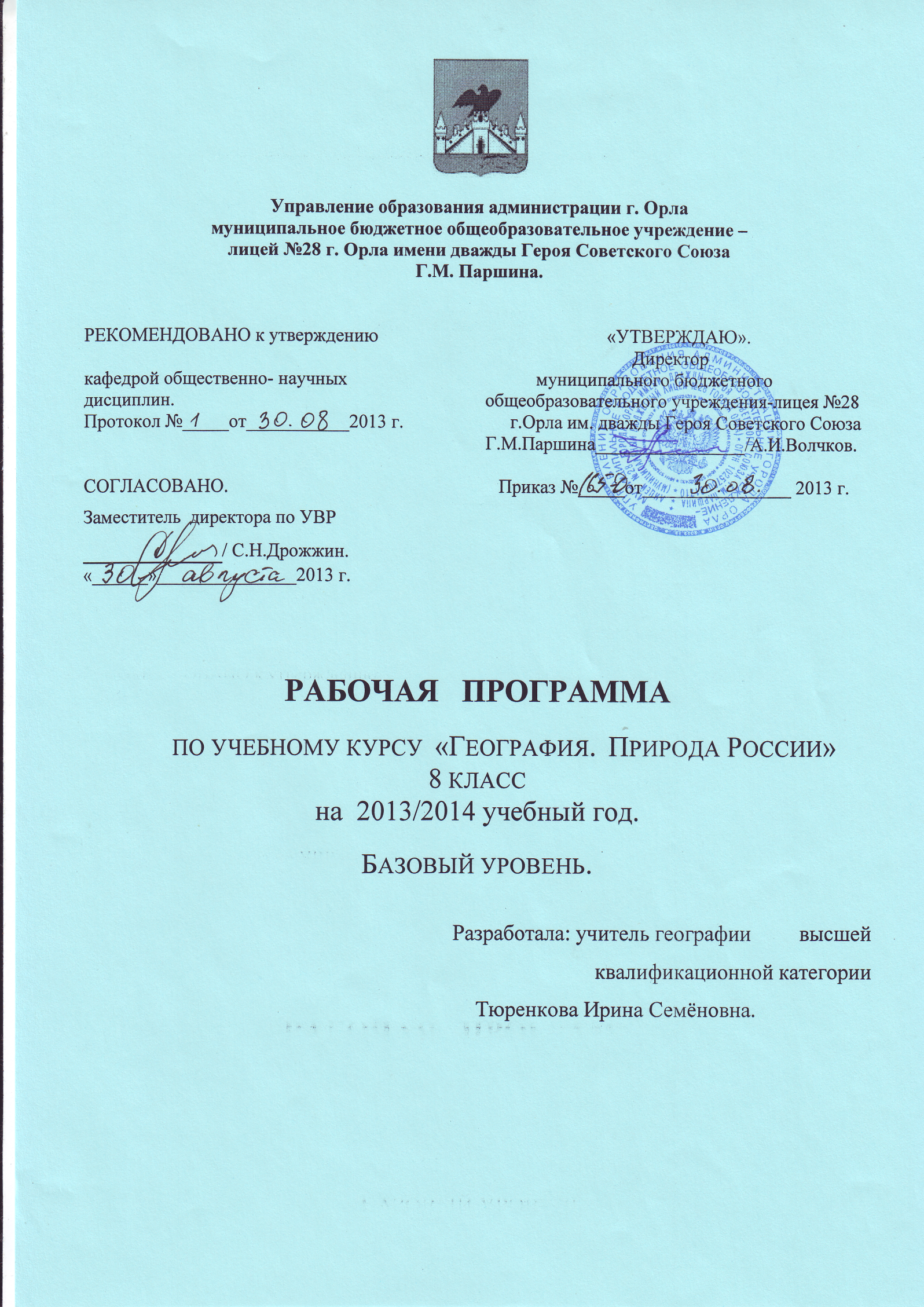 ПОЯСНИТЕЛЬНАЯ  ЗАПИСКА.	Исходными документами для составления рабочей программы учебного курса являются:федеральный компонент государственного образовательного стандарта, утвержденный Приказом Минобразования РФ от 05. 03 .2004 года № 1089;примерные программы, созданные на основе федерального компонента государственного образовательного стандарта;Федеральный перечень учебников, рекомендованных (допущенных) к использованию в образовательном процессе в образовательных  учреждениях, реализующих программы общего образования.Федеральный базисный учебный  план  и примерных учебных планов для образовательных учреждений РФ, реализующих программы общего образования (приказ МО РФ от 09.03.2004г. № 1312);авторская программа по географии «География России.Природа» (8 класс) под редакцией И.И.Бариновой (М.: Дрофа), 2011 год.Рабочая программа конкретизирует содержание блоков образовательного стандарта, дает распределение учебных часов по крупным разделам курса и последовательность их изучения. Данная программа полностью соответствует федеральному компоненту стандарта образования.      Федеральный базисный учебный план для образовательных учреждений Российской Федерации отводит 68 часов для обязательного изучения учебного предмета «География», из расчета 2 –х учебных часов в неделю. Резервное время, при этом, составляет 2 часа и предусматривает возможность некоторого расширения объема и глубины изучения отдельных разделов или использования разнообразных форм организации учебного процесса, новых педагогических технологий, практических работ.Всего – 70 часов, в неделю – 2 часа.        Курс «География России» занимает центральное место в системе школьной географии и входит в социально- общественную область. Особая его роль определяется тем, что помимо научно-ознакомительных функций он сильнейшим образом влияет на становление мировоззрения и личностных качеств учащихся.Изучение географии в 8 классе направлено на достижение следующих целей:• освоение знаний об основных географических понятиях, географических особенностях природы, населения разных территорий; о своей Родине — России во всем ее разнообразии и целостности; об окружающей среде, путях ее сохранения и рационального использования;• овладение умениями ориентироваться на местности; использовать один из «языков» международного общения — географическую карту, современные геоинформационные технологии для поиска, интерпретации и демонстрации различных географических данных; применять географические знания для объяснения и оценки разнообразных явлений и процессов;• развитие познавательных интересов, интеллектуальных и творческих способностей в процессе наблюдений за состоянием окружающей среды, решения географических задач, самостоятельного приобретения новых знаний;• воспитание любви к своей местности, своему региону, своей стране, взаимопонимания с другими народами; экологической культуры, позитивного отношения к окружающей среде;• формирование способности и готовности к использованию географических знаний и умений в повседневной жизни, сохранению окружающей среды и социально-ответственному поведению в ней; адаптации к условиям проживания на определенной территории; самостоятельному оцениванию уровня безопасности окружающей среды как сферы жизнедеятельности. 	Основные задачи курса:сформировать географический образ своей страны в её многообразии и целостности на основе комплексного подхода и показа взаимодействия основных компонентов: природы, населения, хозяйства;сформировать представление о России как целостном географическом регионе и одновременно как о субъекте мирового географического пространства, в котором динамически развивается как общепланетарные, так и специфические региональные процессы и явления;показать большое практическое значение географического изучения взаимосвязей природных, экономических, социальных, демографических, этнокультурных, геоээкологических явлений и процессов в нашей стране, а также географических аспектов важнейших современных социально- экономических проблем России и её регионов;вооружить школьников необходимыми практическими умениями и навыками самостоятельной работы с различными источниками географической информации, а также умениями прогностическими, природоохранными и поведенческими;развивать представление о своём географическом регионе, в котором локализуются и развиваются как общепланетарные, так и специфические процессы и явления;создать образ своего родного края, научить сравнивать его с другими регионами России и с различными регионами мира.       Организуя учебный процесс по физической географии России, применяется комплексный подход к изучению территории – от идеальных компонентов природы и природных комплексов к проблемам взаимодействия «природа – общество». Такой подход позволил сконцентрировать материал вокруг следующих сквозных направлений:- тесная взаимосвязь между географическими объектами на территории, которая рассматривается иерархично: от положения страны в мире через характеристику всех компонентов природы страны, ее крупных регионов до локального (местного уровня);- ориентация на комплексный подход в решении разнообразных экологических, экономических, социальных задач; показ роли человека в возникновении и решении проблемы «взаимодействие природы и общества». ФЕДЕРАЛЬНЫЙ КОМПОНЕНТ ГОСУДАРСТВЕННОГО СТАНДАРТА ОБЩЕГО ОБРАЗОВАНИЯ.Изучение географии на ступени основного общего образования направлено на достижение следующих целей:- освоение знаний об основных географических понятиях, географических особенностях природы; о России во всем ее географическом разнообразии и целостности; об окружающей среде, путях ее сохранения и рационального использования;- овладение умениями ориентироваться на местности; использовать один из "языков" международного общения - географическую карту, статистические материалы, современные геоинформационные технологии для поиска, интерпретации и демонстрации различных географических данных; применять географические знания для объяснения и оценки разнообразных явлений и процессов;- развитие познавательных интересов, интеллектуальных и творческих способностей в процессе наблюдений за состоянием окружающей среды, решения географических задач, самостоятельного приобретения новых знаний;- воспитание любви к своей местности, своему региону, своей стране; взаимопонимания с другими народами; экологической культуры, бережного отношения к окружающей среде;- применение географических знаний и умений в повседневной жизни для сохранения окружающей среды и социально-ответственного поведения в ней; адаптации к условиям проживания на определенной территории; самостоятельного оценивания уровня безопасности окружающей среды как сферы жизнедеятельности.ТРЕБОВАНИЯ К УРОВНЮ ПОДГОТОВКИ УЧАЩИХСЯ.В результате изучения географии на базовом уровне обучающийся  должензнать/пониматьосновные географические понятия и термины; различия географических карт по содержанию, масштабу, способам картографического изображения; результаты выдающихся географических открытий и путешествий в России;географические явления и процессы в геосферах, взаимосвязи между ними, их изменение в результате деятельности человека; географическую зональность и поясность;географические особенности природы России и её разных территорий и акваторий; связь между географическим положением, природными условиями, ресурсами отдельных регионов и страны;специфику географического положения и административно-территориального устройства Российской Федерации; особенности освоения ее  районов;природные и антропогенные причины возникновения геоэкологических проблем на локальном, региональном и глобальном уровнях; меры по сохранению природы и защите людей от стихийных природных и техногенных явлений;уметьвыделять, описывать и объяснять существенные признаки географических объектов и явлений;находить в разных источниках и анализировать информацию, необходимую для изучения географических объектов и явлений, разных территорий россии, их обеспеченности природными и человеческими ресурсами,   экологических проблем;приводить примеры: использования и охраны природных ресурсов, адаптации человека к условиям окружающей среды, ее влияния на формирование культуры народов;составлять краткую географическую характеристику разных территорий на основе разнообразных источников географической информации и форм ее представления;определять на  карте географические координаты и местоположение географических объектов; разницу во времениприменять приборы и инструменты для определения количественных и качественных характеристик компонентов природы; представлять результаты измерений в разной форме; выявлять на этой основе эмпирические зависимости;Обладать базовыми компетенциями, то есть использовать приобретенные знания и умения в практической деятельности и повседневной жизни для:определения поясного времени; чтения карт различного содержания;учета фенологических изменений в природе своей местности; проведения наблюдений за отдельными географическими объектами, процессами и явлениями, их изменениями в результате природных и антропогенных воздействий; оценки их последствий;наблюдения за погодой, состоянием воздуха, воды и почвы в своей местности; определения комфортных и дискомфортных параметров природных компонентов своей местности с помощью приборов и инструментов;решения практических задач по определению качества окружающей среды своей местности, ее использованию, сохранению и улучшению; принятия необходимых мер в случае природных стихийных бедствий и техногенных катастроф;проведения самостоятельного поиска географической информации на местности из разных источников: картографических, статистических, геоинформационных.Обладать ключевыми компетенциями:Информационно-технологические:Умение при помощи реальных объектов и информационных технологий самостоятельно искать, отбирать, анализировать и сохранять информацию по заданной теме;Способность задавать  и отвечать на вопросы по изученным темам с пониманием и по существу;Коммуникативные:Умения работать в группе: слушать и слышать других, считаться с чужим мнением и умением отстаивать свое, организовывать совместную работу на основе взаимопомощи и уваженияУмения обмениваться информацией по темам курса, фиксировать её в процессе коммуникации;Учебно-познавательные:Умения и навыки планирования учебной деятельности: самостоятельно организовывать свою познавательную деятельность: ставить цель, определять задачи, для её достижения, выбирать пути решения этих задач;Умения и навыки организации учебной деятельности: организация рабочего места, режим работы, порядка;Умения и навыки мыслительной деятельности: выделения главного, анализ и синтез, индукция и дедукция, классификация, обобщение, построение ответа, речи, формулирование выводов, решения задач;Умения и навыки оценки и осмысления результатов своих действий: организация само- и взаимоконтроля, рефлексивный анализ.Общеучебные умения, навыки и способы деятельности.Организуя учебный процесс по географии в 8 классе основной школы, необходимо обратить особое внимание на общеобразовательное значение предмета. Изучение географии формирует не только определенную систему предметных знаний и целый ряд специальных географических умений, но также комплекс общеучебных умений, необходимых для:— познания и изучения окружающей среды; выявления причинно-следственных связей;— сравнения объектов, процессов и явлений; моделирования и проектирования;— ориентирования на местности, плане, карте; в ресурсах ИНТЕРНЕТ, статистических материалах;— соблюдения норм поведения в окружающей среде; оценивания своей деятельности с точки зрения нравственных, правовых норм, эстетических ценностей.КРИТЕРИИ И НОРМЫ ОЦЕНКИ ЗНАНИЙ, УМЕНИЙ И НАВЫКОВ УЧАЩИХСЯ ПО ГЕОГРАФИИ.За теоретический вопрос:  Отметка «5» ставится, если учащийся продемонстрировал системные знания по поставленному вопросу. Раскрыл его логично, показав понимание взаимосвязей характеризуемых географических объектов и явлений, не допустив ошибок и неточностей; использовал необходимую географическую терминологию, подкреплял теоретические положения конкретными примерами. Отметка «4» ставится за ответ, из которого ясно, что учащийся имеет основные знания по данному вопросу, представления о причинно-следственных связях, влияющих на географические процессы и явления, но в котором отсутствуют некоторые элементы содержания, или присутствуют неточности, или ответ нелогичен, или неверно используется географическая терминология.Отметка «3» ставится за ответ, в котором учащийся проявляет фрагментарное знание элементов содержания, но не может подкрепить их конкретными примерами, имеет общие представления о географических процессах или явлениях, но не может раскрыть их сущности.За проблемный вопрос:Отметка «5» ставится, если учащийся продемонстрировал понимание поставленной проблемы и сумел раскрыть ее суть. Учащийся сумел изложить имеющиеся географические знания, раскрыв сущность поставленной проблемы, показал свободное владение материалом, использовал необходимую географическую терминологию. Проявил самостоятельность в анализе проблемы и отборе географического материала, подтверждающего собственную точку зрения.Отметка «4» ставится за ответ, в котором учащийся продемонстрировал понимание сути проблемы и показал понимание того, какие географические знания следует применить при ответе, связал их с поставленной проблемой на бытовом уровне.Отметка «3» ставится за ответ, из которого очевидно, что учащийся в основном понял суть проблемы, но показал фрагментарное знание фактического материала, имеющего отношение к ее решению.Оценка практических умений учащихся.Оценка за умение работать с картой и другими источниками географических знаний.  Отметка «5» ставится, если учащийся смог правильно выбрать необходимые источники географической информации, четко следовал ходу решения и верно выполнил задание.Отметка «4» ставится, если из ответа видно, что учащийся представляет последовательность выполнения задания, но не полностью использовал необходимые источники информации и (или) в процессе работы допустил некоторые неточности.Отметка «3» ставится, если учащийся имеет общее представление о том, какого рода источники информации он может использовать, но сам затрудняется в их выборе, или имеет общее представление о последовательности выполнения задания, но не может практически его реализовать, или отобрал не все источники информации; допустил ошибки в ходе выполнения и в интерпретации полученных результатовОтметка «2» - неумение отбирать и использовать основные источники знаний; допускаются существенные ошибки в выполнении заданий и оформлении результатов. Отметка «1» - полное неумение использовать карту и другие источники знаний. Критерии выставления оценок за проверочные тесты.Критерии выставления оценок за тест, состоящий из 10 вопросов.Время выполнения работы: 10-15 мин.Оценка «5» - 10 правильных ответов, «4» - 7-9, «3» - 5-6, «2» - менее 5 правильных ответов.Критерии выставления оценок за тест, состоящий из 20 вопросов.Время выполнения работы: 30-40 мин.Оценка «5» - 18-20 правильных ответов, «4» - 14-17, «3» - 10-13, «2» - менее 10 правильных ответов.Источник: А.Э. Фромберг – Практические и проверочные работы по географии: 10 класс  / Кн. для учителя – М.: Просвещение, 2003.	Требования к выполнению практических работ на контурной карте.Практические и самостоятельные работы на контурной карте выполняются с использованием карт атласа и учебника, а также описания задания к работе. 1. Чтобы не перегружать контурную карту, мелкие объекты обозначаются цифрами с последующим их пояснением за рамками карты ( в графе: «условные знаки»).2. При нанесении на контурную карту географических объектов используйте линии градусной сетки, речные системы, береговую линию и границы государств ( это нужно для ориентира и удобства, а также для правильности нанесения объектов). 3. Названия географических объектов старайтесь писать вдоль параллелей или меридианов, это поможет оформить карту более аккуратно (требование выполнять обязательно). 4. Не копируйте карты атласа, необходимо точно выполнять предложенные вам задания (избегайте нанесение «лишней информации»: отметка за правильно оформленную работу по предложенным заданиям может быть снижена на один балл, в случае добавления в работу излишней информации).5. Географические названия объектов подписывайте с заглавной буквы.6. Работа должна быть выполнена аккуратно без грамматически ошибок (отметка за работу может быть снижена за небрежность и грамматические ошибки на один и более баллов).Правила работы с контурной картой.1. Подберите материалы для выполнения задания на карте (текстовые карты, статистические материалы, текст учебника), выделите главное.2. Проранжируйте показатели по 2-3 уровням – высокие, средние, низкие.3. При помощи условных знаков, выбранных вами, выполните задание, условные знаки отобразите в легенде карты.4. Правильно подпишите географические объекты – названия городов и поселков расположите по параллелям или параллельно северной рамки карты; надписи не должны перекрывать контуров других обозначений; надписи делайте по возможности мелко, но четко.   5. Над северной рамкой (вверху карты) не забудьте написать название выполненной работы .  6. Не забудьте подписать работу внизу карты!                                                                                                      Помните:  работать  в  контурных  картах  фломастерами  и  маркерами                   запрещено!СОДЕРЖАНИЕ ОБРАЗОВАТЕЛЬНОЙ ПРОГРАММЫ.ВВЕДЕНИЕ (3 ч)Что изучает география России. Роль географической информации в решении социально-экономических и экологических проблем страны. Методы географических исследований.Россия на карте мира. Географическое положение России. Оценка размеров территории, физико-географического, экономико-географического, геополитического и военно-стратегического положения. Сравнение географического положения России и других государств. Сухопутные и морские границы России.Моря, омывающие территорию России. Физико-географическая характеристика морей. Ресурсы морей. Экологические проблемы морей.Россия на карте часовых поясов. Различия во времени на территории России. Часовые пояса. Местное, поясное, декретное, летнее время, их роль в хозяйстве и жизни людей.Формирование, освоение и изучение территории России.Открытие и освоение Севера новгородцами и поморами. Походы русских в Западную Сибирь.Географические открытия конца XVI — начала XVII в.Открытия нового времени (XVII—XVIII вв.).Исследования XIX—XX вв.Экспедиции Русского географического общества.Практические работы. 1. Характеристика географического положения России. Сравнение ГП России с ГП других стран. 2. Определение поясного времени для разных пунктов России.Раздел I. Особенности природы и природные ресурсы России (35 ч)Тема1. РЕЛЬЕФ, ГЕОЛОГИЧЕСКОЕ СТРОЕНИЕ И ПОЛЕЗНЫЕ ИСКОПАЕМЫЕГлавные черты рельефа России, их связь со строением литосферы. Горы и равнины. Геологическое строение территории России. Геохронологическая таблица. Основные тектонические структуры. Минеральные ресурсы страны и проблемы их рационального использования. Закономерности размещения месторождений полезных ископаемых.Развитие форм рельефа под влиянием внутренних и внешних процессов. Движения земной коры. Области современного горообразования, землетрясений и вулканизма. Древнее и современное оледенения. Деятельность текучих вод. Деятельность ветра. Стихийные природные явления. Изменение рельефа человеком.Проявление основных закономерностей формирования рельефа и его современного развития на примере своего региона и своей местности.Практическая работа. Объяснение зависимости расположения крупных форм рельефа и месторождений полезных ископаемых от строения земной коры на примере отдельных территорий.Тема 2. КЛИМАТ И КЛИМАТИЧЕСКИЕ РЕСУРСЫКлиматообразующие факторы. Влияние географического положения на климат. Солнечная радиация и радиационный баланс. Циркуляция воздушных масс, циклоны и антициклоны.Типы климатов России. Закономерности распределения тепла и влаги на территории страны (средние температуры января и июля, осадки, испарение, испаряемость, коэффициент увлажнения).Климатические пояса и типы климатов. Полюс холода Северного полушария. Изменение климата под влиянием естественных и антропогенных факторов.Зависимость человека от климата. Агроклиматические ресурсы. Неблагоприятные климатические явления. Синоптическая карта, прогнозы погоды, их значение. Агроклиматическая карта. Агроклиматические ресурсы своего региона.Практические работы. 1. Определение по картам закономерностей распределения солнечной радиации, радиационного баланса, выявление особенностей распределения средних температур января и июля, годового количества осадков по территории страны. 2. Оценка основных климатических показателей одного из регионов страны для характеристики условий жизни и хозяйственной деятельности населения.Тема 3. ВНУТРЕННИЕ ВОДЫ И ВОДНЫЕ РЕСУРСЫРазнообразие внутренних вод России. Значение внутренних вод для человека. Виды вод суши на территории страны. Главные речные системы, водоразделы, бассейны. Распределение рек по бассейнам океанов. Питание, режим, расход, годовой сток и ледовый режим. Роль рек в освоении территории и развитии экономики России. Стихийные явления, связанные с реками.Важнейшие озера, их происхождение. Болота. Подземные воды. Ледники. Многолетняя мерзлота.Водные ресурсы. Неравномерность распределения. Необходимость мелиорации. Искусственные водоемы.Стихийные явления, связанные с водами, предупреждение их последствий.Внутренние воды и водные ресурсы своего региона и своей местности. Использование вод, пути сохранения их качества и объема.Практические работы. 1. Составление характеристики одной из рек с использованием тематических карт и климатограмм, определение возможностей ее хозяйственного использования. 2. Объяснение закономерностей размещения разных видов вод суши и связанных с ними опасных природных явлений на территории страны, их зависимости от рельефа и климата. 3. Оценка обеспеченности водными ресурсами крупных регионов России, составление прогноза их использования.Тема 4. ПОЧВА И ПОЧВЕННЫЕ РЕСУРСЫПочва — особый компонент природы. В. В. Докучаев — основоположник почвоведения. Образование почв, их основные типы, свойства, различия в плодородии. Закономерности распространения почв.Почва — национальное богатство. Почвенные ресурсы России. Мелиорация земель. Изменение почв в процессе их хозяйственного использования, борьба с эрозией и загрязнением почв. Особенности почв своего региона и своей местности.Практическая работа. Выявление условий почвообразования основных типов почв (количество тепла и влаги, рельеф, характер растительности) и оценка их плодородия. Знакомство с образцами почв своей местности.Тема 5. РАСТИТЕЛЬНЫЙ И ЖИВОТНЫЙ МИР. БИОЛОГИЧЕСКИЕ РЕСУРСЫРастительный и животный мир России: видовое разнообразие, факторы, определяющие его облик. Особенности растительности и животного мира природных зон России.Биологические ресурсы, их рациональное использование. Меры по охране растительного и животного мира. Растительный и животный мир своего региона, своей местности.Особо охраняемые природные территории. Памятники всемирного природного и культурного наследия. Природно-ресурсный потенциал России.Практическая работа. Составление прогноза изменений растительного и животного мира при заданных условиях изменения других компонентов природного комплекса.Раздел II. Природные комплексы России (27ч)Тема1. ПРИРОДНОЕ РАЙОНИРОВАНИЕФормирование природных комплексов — результат длительного развития географической оболочки Земли. Разнообразие ПТК. Локальный, региональный и глобальный уровни ПТК. Физико-географическое районирование России. Моря как крупныеприродные комплексы. Естественное состояние и изменение ПТК в результате деятельности человека.Природные зоны России. Природная зона как природный комплекс: взаимосвязь и взаимообусловленность ее компонентов. Роль В. В. Докучаева и Л. С. Берга в создании учения о природных зонах.Характеристика арктических пустынь, тундр и лесотундр, лесов, лесостепей и степей, полупустынь и пустынь. Высотная поясность. Зависимость природных комплексов от рельефа и высоты места. Жизнь в горах. Природные ресурсы зон, их использование, экологические проблемы.Природная зона своей местности, ее экологические проблемы.Практические работы. 1. Сравнительная характеристика двух природных зон России (по выбору). 2. Объяснение принципов выделения крупных природных регионов на территории России.Тема 2. ПРИРОДА РЕГИОНОВ РОССИИРусская (Восточно-Европейская) равнина. Географическое положение. Особенности природы. Природные комплексы и природно-ресурсный потенциал. Самый освоенный регион России. Проблемы рационального использования природных ресурсов. Памятники природы.Северный Кавказ. Географическое положение. Особенности геологического строения и рельефа. Полезные ископаемые. Природные комплексы Северного Кавказа, их влияние на жизнь и хозяйственную деятельность человека.Урал. Особенности географического положения и его влияние на природу Урала. Различия природы Предуралья и Зауралья, Северного, Среднего и Южного Урала. Геологическое строение и полезные ископаемые. Природные уникумы. Экологические проблемы.Западно-Сибирская равнина. Особенности географического положения. Своеобразие природы. Плоский рельеф, геологическое строение, полезные ископаемые. Континентальность климата. Причины заболоченности территории. Природныезоны Западно-Сибирской равнины. Природные ресурсы и условия их освоения.Восточная Сибирь. История освоения. Специфика природы Средней Сибири, Северо-Востока Сибири и пояса гор Южной Сибири. Суровость природы территории. Господство континентального климата. Природные районы. Крупнейшие реки России. Жемчужина Сибири — Байкал. Природные ресурсы Восточной Сибири и проблемы их освоения. История освоения края и открытия его богатств. Природные уникумы.Дальний Восток. Географическое положение. Особенности рельефа и геологического строения территории. Горы Камчатки и Курильских островов — самые молодые горы России. Муссонный климат. Реки и озера. Причины своеобразия природных зон. Стихийные природные явления. Природный ресурсный потенциал. Природные уникумы.Практические работы. 1. Оценка природных условий и ресурсов одного из регионов России. Прогнозирование изменений в результате хозяйственной деятельности человека. 2. Характеристика взаимодействия природы и общества на примере одного из природных регионов.Раздел III. Человек и природа (3 ч)Влияние природных условий на жизнь и здоровье человека. Освоение территорий с экстремальными условиями. Стихийные природные явления и их причины. Антропогенное воздействие на природу. Рациональное природопользование. Роль географической науки в оптимизации отношений «природа и общество». Географический прогноз. Мониторинг.Экологическая ситуация в России. Геоэкологический потенциал России. Экологическая ситуация в своей области (крае).Практические работы. 1. Сравнительная характеристика природных условий и ресурсов двух регионов России.Составление   карты   «Природные   уникумы   России».Характеристика экологического состояния одного из
регионов России (по выбору).Изменения, внесенные в рабочую программу и их основание. Согласно базисному плану 8 класс география 70 часов, 2часа в неделю. В связи с этим рабочая программа изменена  на 70 часов в год (2 час в неделю). Добавлены часы: часть «Введение»- 7 часов, вместо 3: увеличены часы на изучение «Формирование, освоение и изучение территории России»  (вместо 1 часа- 2 часа), 1 час- изучение часовых поясов России,1 час- на обобщение темы «Введение».Раздел I. Особенности природы и природные ресурсы России - уменьшение часов до 30,вместо 35  часов, данные темы изучались на уроках в 6,7 классе, сложности и трудностей не вызывают. Количество часов:70 ( 2 часа в неделю.)Практических работ -15, из них оценочных-7.КАЛЕНДАРНО- ТЕМАТИЧЕСКОЕ ПЛАНИРОВАНИЕКалендарно-тематическое  планирование.ПРАКТИЧЕСКИЕ ЗАНЯТИЯ ПО ПРЕДМЕТУ:Пр.р.№1. Характеристика ГП России. Сравнение ГП России с ГП других стран.Пр.р.№2.  На к/к нанести границы РФ и сопредельных государств, отметить крайние    точки, моря, омывающие берега нашей страны.Пр.р.№3. Определение поясного времени для разных пунктов страны.Пр.р.№4. Объяснение зависимости  расположения крупных форм рельефа и месторождений полезных ископаемых от строения земной коры.Пр.р.№5. Характеристика рельефа и полезных ископаемых Орловской области.Пр.р.№6. Определение по картам закономерностей  распределения солнечной  радиации, радиационного баланса, выявление особенностей распределения средних температур января и июля, годового количества осадков по территории страны.Пр.р.№7. Определение по синоптической карте особенностей погоды для различных пунктов. Составление прогноза погоды.Пр.р.№8.  Оценка климатических показателей для характеристики условий жизни и хозяйственной деятельности человека одного из районов.Пр.р.№9. Составление характеристики одной из рек с использованием тематических карт.Пр.р.№10. Оценка обеспеченности водными ресурсами крупных регионов страны, составление прогноза их использования.Пр.р.№11.  Выявление условий почвообразования основных типов почв и оценка их плодородия.Пр.р.№12  Сравнительная характеристика двух природных зон России (по выбору).Пр.р.№13. Сравнительная характеристика природы двух районов Восточной Сибири по плану.Пр.р.№14. Оценка природных условий и ресурсов. Прогнозирование изменений в результате хозяйственной деятельности человека.Пр.р.№15.  Характеристика экологического состояния Орловской области.Оценочные практические работы:Пр.р.№2.  На к/к нанести границы РФ и сопредельных государств, отметить крайние    точки, моря, омывающие берега нашей страны.Пр.р.№3. Определение поясного времени для разных пунктов страны.Пр.р.№4. Объяснение зависимости  расположения крупных форм рельефа и месторождений полезных ископаемых от строения земной коры.Пр.р.№6. Определение по картам закономерностей  распределения солнечной  радиации, радиационного баланса, выявление особенностей распределения средних температур января и июля, годового количества осадков по территории страны.Пр.р.№9. Составление характеристики одной из рек с использованием тематических карт.Пр.р.№12  Сравнительная характеристика двух природных зон России (по выбору).Пр.р.№13. Сравнительная характеристика природы двух районов Восточной Сибири по плану.Реализация регионального компонента по предмету.В процессе изучения курса «География. Природа России» я выделила следующие темы для изучения своего края:1.Проявление основных закономерностей формирования рельефа Орловской области.2.Агроклиматические ресурсы Орловской области.3.Внутренние воды и водные ресурсы Орловской области.4.Почвенные ресурсы Орловской области.5.Растительный и животный мир Орловской области. Особо охраняемые территории.6.Природная зона Орловской области, её экологические проблемы.7.Экологическая ситуация в Орловской области.КОНТРОЛЬ УРОВНЯ ОБУЧЕННОСТИ.Для контроля проверки уровня и качества обученности, мной собран различный контрольно- измерительный материал:Тема: « Введение», «Географическое положение России»:1.Географический диктант «Географическое положение России».2.Тест №1 «Географическое положение России» (В-1,В-2)3.Тест №2 «Географическое положение России».4. Контрольная работа «Часовые пояса».Тема: «Климат и климатические ресурсы»:1.Географический диктант «Климат России».2.Контрольная работа «Климат России» (В-1, В-2).3.Тест «Климат России» (усложнённый уровень) В-1, В-2.Тема: «Внутренние воды и водные ресурсы».	1.Тест №1 «Внутренние воды России. Реки» (В-1, В-2)	2. Тест №2 «Внутренние воды России. Реки» В-1, В-2.	3. Тест «Болота, подземные воды, многолетняя мерзлота, ледники» (В-1, В-2)4. Карточки для индивидуальной работы  «Внутренние воды России»5. Географический диктант «Внутренние воды России».Тема «Почва и почвенные ресурсы»:Тест «Почвы России» (В-1, В-2).Тема «Природное районирование»:Географический диктант «Дай определение»Географический диктант «Природные зоны России»Викторина «О какой природной зоне идёт речь».	Тема «Природа регионов России»:Тест «Восточно- Европейская равнина» (В-1,В-2).Географический диктант «Русская равнина».Итоговый тест «Восточно- Европейская равнина» (В-1, В-2).Тест «Урал» (В-1, В-2).Тест №1 «Северный Кавказ» (В-1, В-2).Тест №2 «Северный Кавказ» (В-1, В-2).Тест «Западная Сибирь» (В-1, В-2).Географический диктант №1 «Дальний Восток».Географический диктант №2 «Дальний Восток».Цифровой диктант «Дальний Восток».Игра «Угадай регион».Перечень обязательной географической номенклатуры8 классТема: «Географическое положение»России”Страны: Азербайджан, Белоруссия, Грузия, Казахстан, КНДР, Латвия, Литва, Монголия, Норвегия, Польша, США, Украина, Эстония, Япония.Моря: Азовское, Балтийское, Баренцево, Белое, Берингово, Восточно-Сибирское, Карское, Лаптевых, Охотское, Чёрное, Чукотское, Японское.Проливы: Берингов, Кунаширский, Лаперуза.Озёра: Каспийское море.Острова: Земля Франца - Иосифа, Ратманова.Полуострова: Таймыр, Чукотский.Крайние точки: Балтийская коса, мыс Дежнева, мыс Челюскин, мыс Флигели, остров Ратманова, район горы Базардюзю.Тема  «Рельеф, геологическое строение и полезные ископаемые России»Равнины: Восточно-Европейская (Русская), Западно-Сибирская, Кумо-Манычская впадина, Приволжская возвышенность, Прикаспийская низменность, плато Путорана, Среднерусская возвышенность, Среднесибирское плоскогорье.Горы: Алтай, Верхоянский хребет, Восточный Саян, Западный Саян, Кавказ ( Большой Кавказ ), Сихотэ-Алинь, Становой хребет, Уральские горы, хребет Черского, Чукотское нагорье.Вершины: Белуха, Ключевская Сопка, Эльбрус.Районы распространения полезных ископаемых:Нефтегазоносные бассейны: Баренцево-Печорский (Войвож, Вуктыл, Усинское, Ухта), Волго-Уральский (Астраханское, Оренбургское, Ромашкинское), Западно-Сибирский (Самотлор, Сургут, Уренгой, Ямбург).Каменноугольные бассейны: Донецкий (Шахты), Кузнецкий (Кемерово, Новокузнецк), Ленский (Сангар), Печорский ( Воркута и Инта ), Тунгусский ( Норильск ), Южно-Якутский ( Нерюнгри ).Буроугольные бассейны: Канско-Ачинский (Ирша-Бородинское, Назарово), Подмосковный (Щёкино ).Месторождения железных руд: Горная Шория (Таштагол), Карелия (Костомукша), КМА (Михайловское, Лебединское ), Приангарье ( Коршуновское ), Урал ( Качканар ).Месторождения алюминиевых руд: Кольский полуостров (Кировск), Ленинградская область (Бокситогорск ), Урал ( Сулея ).Месторождения медных руд: плато Путорана (Норильск), Урал (Карабаш, Медногорск, Сибай), Южная Сибирь (Удокан )Месторождения никелевых руд: Кольский полуостров (Никель), плато Путорана (Норильск ), Урал (Верхний Уфалей ).Месторождения оловянных руд: Северо-Восточная Сибирь (Депутатский, Эсэ-Хайя), Сихотэ-Алинь (Кавалерово ), Южная Сибирь ( Шерловая Гора ).Месторождения полиметаллических руд: Алтай (Орловское), Кавказ (Садон), Сихотэ-Алинь (Дальнегорск ), юга Сибири ( Салаир, Забайкалье )Месторождения золота: Северо-Восточная Сибирь (Дукат, Нежданинское, Усть-Нера), Южная Сибирь (Бодайбо ).Месторождения фосфорного сырья: Подмосковье (Воскресенск, Егорьевск), Кольский полуостров (Апатиты).Месторождения поваренной соли: Поволжье (Баскунчак ), юг Западной Сибири ( Бурла ).Месторождения калийной соли: Предуралье (Соликамск и Березники).Месторождения алмазов: Среднесибирское плоскогорье (Айхал, Мирный).Тема «Климат и климатические ресурсы России»Города: Оймякон, Верхоянск.Тема «Внутренние воды и водные ресурсы России»Реки: Алдан, Анадырь, Ангара, Амур, Волга, Вилюй, Дон, Енисей, Индигирка, Иртыш, Кама, Колыма, Лена, Москва, Обь, Ока, Печора, Северная Двина, Яна.Озёра: Байкал, Ладожское, Онежское, Таймыр, Ханка, Чудское.Водохранилища: Братское, Куйбышевское, Рыбинское.Артезианские бассейны: Западно-Сибирский, Московский.Каналы: Беломорско-Балтийский, Волго-Балтийский, Волго-Донской, имени Москвы.Тема  «Природные комплексы России»Заповедники: Астраханский, Баргузинский, Галичья Гора, Приокско-Террасный, Кандалакшский.ПЛАНЫ ХАРАКТЕРИСТИК ГЕОГРАФИЧЕСКИХ ОБЪЕКТОВХарактеристика географического положения страны   1.Положение на материке.2. Крайние точки (материковые и островные).3.Положение в тепловых поясах.4. Омывающие моря и океаны.5. Пограничные государства.6.Выводы.Характеристика компонента природы.Особенности компонента природы.Причины этих особенностей.Связь данного компонента с другими компонентами природы.Влияние данного компонента на условия жизни и хозяйственную деятельность человека.Влияние человека на данный компонент природы, меры по  его рациональному использованию.Характеристика рельефа.В какой части материка, страны находится (географическое положение гор, равнин). Типичный внешний облик территории.К какой тектонической структуре приурочена.Возраст пород, слагающих территорию, особенности их залегания.Влияние тектонического строения на рельеф.Высоты территории (минимальная, максимальная, преобладающие).Внешние процессы, оказавшие влияние на формирование рельефа.Стихийные явления, типичные для территории, связанные с рельефом.Полезные ископаемые территории, особенности их размещения.Проблемы, в том числе и экономические, связанные с длбычей полезных ископаемых.Влияние рельефа на человека.Влияние деятельности человека на рельеф.Характеристика климата.ГП территории, его влияние на климат.Положение относительно экватора и полюса, в каком климатическом поясе находится.Господствующие ВМ, их основные черты по сезонам года.Типичные погоды по сезонам года ( ср. и макс. tºС , амплитуда tºС)Количество и режим осадков, его причины.Преобладающие типы климата.Влияние климата на жизнь и хозяйственную деятельность человека.Характеристика реки.Название реки.К  бассейну какого океана принадлежит.Характер течения.Тип водного режима.Источники питания.Уклон и падение реки.Расход воды в устье и годовой сток.Возможности хозяйственного использования.Экологические проблемы.Характеристика природной зоны.Внешний облик.Типичные почвы.Типичные растения.Типичные животные.Оценка условий для жизни и хозяйственной деятельности человека.Выводы: общие черты, различия и их причины.Характеристика природы региона.Географическое положение, состав региона.История освоения и изучения региона.Особенности сочетания компонентов природы в данном ПТК.Причины этих особенностей.Природные ресурсы региона.Внешний облик территории, типичные ландшафты.Оценка условий для жизни и работы человека.Экологические проблемы.Характеристика природных ресурсов.Название природных ресурсов, которыми богата территория.Размещение природных ресурсов по территории, причина такого размещения.По запасам каких природных ресурсов данная территория является мировым рекордсменом или рекордсменом страны?Условия добычи природных ресурсов.Экологические проблемы, возникающие при добыче природных ресурсов.Характеристика ПТК.Географическое положение, типичный внешний облик.История и результаты географического изучения и освоения территории.Геологическое строение, рельеф.Климат.Внутренние воды.Почвы.Растительный и животный мир.Природные зоны.Природные ресурсы, их использование и охрана.Экологические проблемы территории.Характеристика экологического состояния территории.Типичные экологические проблемы данной территории, их причины.Источники экологической опасности.Их влияние на окружающую природу и здоровье человека.Районы экологического бедствия.Меры по улучшению экологической обстановки.План изучения физико- географического района.1.Состав и границы района.2.Оценка ГП района и его отдельных видов (физико- и экономико- географического, геополитического и т.д.)3.Особенности природы и природно- ресурсной базы района, их влияние на условия жизни населения и ведение хозяйства.4.Историко- географические особенности. Основные этапы заселения и хозяйственного освоения.5.Население: демографические и этнокультурные особенности; важнейшие отрасли и хозяйственные центры, их влияние на окружающую среду.6. Хозяйство района: основные факторы его развития; важнейшие отрасли и хозяйственные центры, их влияние на окружающую среду.7. Главные проблемы района, пути их решения.ИСТОЧНИКИ ИНФОРМАЦИИ.Преподавание курса ориентировано на использование учебного и программно-методического комплекса, в который входят:1.Учебник «География России.Природа.» И.И.Баринова, 8 класс, изд. «Дрофа», 2013год; 2.Атлас по географии,8 класс; 3.Рабочая тетрадь с комплектом контурных карт под редакцией В.И.Сиротина; 4.Рекомендации к планированию уроков по учебнику И.И.Бариновой               «География России. Природа» под редакцией И.И.Бариновой.	Издательство «Экзамен», Москва, 2008год.№Тема разделаКол-во часов авторской программыКол-во часов рабочей  программы1Введение 372Раздел I.Особенности природы и природные ресурсы России.3530Тема 1.Рельеф, геологическое строение и полезные ископаемые7Тема 2. Климат и климатические ресурсы9Тема 3. Внутренние воды и водные ресурсы7Тема 4. Почва и почвенные ресурсы3Тема 5. Растительный и животный мир. Биологические ресурсы.4Раздел II. Природные комплексы России.2727Тема 1. Природное районирование.8Тема 2. Природа регионов России.19Раздел III. Человек и природа.33Обобщение и систематизация знаний по теме: «Введение» и «Особенности природы и природные ресурсы России».1Обобщение и систематизация знаний по теме: «Природа регионов России».1Итоговая контрольная работа за курс 8 кл.1Итого         68 часов70№ п/пТема  урокаКол-вочасовКол-вочасовПрактические работыДата проведенияДата проведенияДомашнеезаданиеПримечание№ п/пТема  урокаКол-вочасовКол-вочасовПрактические работыпо плануданоДомашнеезаданиеПримечание1Введение.Что изучает в курсе география Росси. Методы географических исследований. 7 ч1 7 ч13.094.093.094.09С.3-52Россия на карте мира. Географическое положение России. 11Пр.р.№1 Характеристика ГП России. Сравнение ГП России с ГП других стран.4.095.094.095.09§1,стр.6-133Моря, омывающие территорию России.11Пр.р.№2  На к/к нанести границы РФ и сопредельных государств, отметить крайние точки, моря, омывающие берега нашей страны.10.0911.0910.0911.09§2,стр.14-214Различия во времени на территории России. Часовые пояса.11Пр.р.№3 Определение поясного времени для разных пунктов страны.11.0912.0911.0912.09§3,стр.21-255Формирование, освоение и изучение территории России. Географические открытия конца XVI- начала XVII в.1117.0918.0917.0918.09§4,стр.25-306Открытия нового времени (XVII-XVIIIвв).Исследования  XIX-XX вв.1118.0919.0918.0919.09Повт. §4,стр.25-317Итоговый урок по теме: «Географическое положение России.» Итоговое тестирование.1124.0925.0924.0925.09Раздел  I. Особенности природы и природные ресурсы России (30 часов)Раздел  I. Особенности природы и природные ресурсы России (30 часов)Раздел  I. Особенности природы и природные ресурсы России (30 часов)Раздел  I. Особенности природы и природные ресурсы России (30 часов)Раздел  I. Особенности природы и природные ресурсы России (30 часов)Раздел  I. Особенности природы и природные ресурсы России (30 часов)Раздел  I. Особенности природы и природные ресурсы России (30 часов)Раздел  I. Особенности природы и природные ресурсы России (30 часов)Раздел  I. Особенности природы и природные ресурсы России (30 часов)8Тема 1:Рельеф, геологическое строение и       полезные ископаемыеГлавные черты рельефа России, их связь со строением литосферы. Горы и равнины.Тема 1:Рельеф, геологическое строение и       полезные ископаемыеГлавные черты рельефа России, их связь со строением литосферы. Горы и равнины.7 ч125.0926.0925.0926.09§5,стр.34-379Геологическое строение территории России.Геохронологическая таблица.Геологическое строение территории России.Геохронологическая таблица.11.102.101.102.10§6, стр.38-4310Минеральные ресурсы России и проблемы их рационального использования.Минеральные ресурсы России и проблемы их рационального использования.12.103.102.103.10§7, стр.43-49111Пр.р.№4 Объяснение зависимости  расположения крупных форм рельефа и месторождений полезных ископаемых от строения земной коры.8.109.108.109.10Повт. §712Развитие форм рельефа под влиянием внутренних и внешних процессов. Изменение рельефа человеком.Развитие форм рельефа под влиянием внутренних и внешних процессов. Изменение рельефа человеком.19.1010.109.1010.10§8, стр.49-5513Проявление основных закономерностей формирования рельефа Орловской области.Проявление основных закономерностей формирования рельефа Орловской области.1Пр.р.№5 Характеристика рельефа и полезных ископаемых Орловской области.15.1016.1015.1016.10Записи.14Обобщение знаний по теме: «Геологическое строение, рельеф и минеральные ресурсы».Обобщение знаний по теме: «Геологическое строение, рельеф и минеральные ресурсы».116.1017.1016.1017.1015Тема  2.  Климат  и  климатические ресурсы.Климатообразующие факторы. Солнечная радиация и радиационный баланс.Тема  2.  Климат  и  климатические ресурсы.Климатообразующие факторы. Солнечная радиация и радиационный баланс.9 ч122.1023.1022.1023.10§9,стр57-5916Циркуляция  воздушных масс. Циклоны и антициклоны.Циркуляция  воздушных масс. Циклоны и антициклоны.123.1024.1023.1024.10§9,стр.59-6317Закономерности распределения тепла   на территории России.Закономерности распределения тепла   на территории России.129.1030.1029.1030.10§10,стр.63-6518Закономерности распределения  осадков   на территории России.Закономерности распределения  осадков   на территории России.130.1031.1030.1031.10§10,стр.66-65191Пр.р.№6 Определение по картам закономерностей  распределения солнечной  радиации, радиацион-ного баланса, выявление особен-ностей распределения средних температур января и июля, годо-вого кол-ва осадков по территории страны.12.1113.1112.1113.11повт. §9,1020Климатические пояса и типы климатов. Климатические пояса и типы климатов. 113.1114.1113.1114.11§10,стр.68-7221Климат и человек. Агроклиматические ресурсы. Синоптическая карта.Климат и человек. Агроклиматические ресурсы. Синоптическая карта.1Пр.р.№7  Определение по синоптической карте особенностей погоды для различных пунктов. Составление прогноза погоды.19.1120.1119.1120.11§11,стр.72-7522Агроклиматические ресурсы Орловской области.Агроклиматические ресурсы Орловской области.1Пр.р.№8  Оценка климатических показателей для характеристики условий жизни и хозяйственной деятельности человека.20.1121.1120.1121.11Записи.Вопросы стр.75-7623Обобщение знаний по теме: «Климат и агроклиматические ресурсы». Итоговое тестирование.Обобщение знаний по теме: «Климат и агроклиматические ресурсы». Итоговое тестирование.126.1127.1126.1127.1124Тема   3:   Внутренние  воды  и   водные ресурсы.Разнообразие внутренних вод России.Главные речные системы.Тема   3:   Внутренние  воды  и   водные ресурсы.Разнообразие внутренних вод России.Главные речные системы.7 ч127.1128.1127.1128.11§12,стр.77-8125Питание, режим, годовой сток рек.Питание, режим, годовой сток рек.13.124.123.124.12§12,стр.81-84261Пр.р.№9  Составление характеристики одной из рек с использованием тематических карт.4.125.124.125.12Повт.§1227Озёра, болота. Подземные воды. Ледники. Многолетняя мерзлота.Озёра, болота. Подземные воды. Ледники. Многолетняя мерзлота.110.1211.1210.1211.12§13,стр.84-8928Водные ресурсы. Охрана вод.Водные ресурсы. Охрана вод.1Пр.р.№10 Оценка обеспеченности водными ресурсами крупных регионов страны, составление прогноза их использования.11.1212.1211.1212.12§14,стр.89-9229Внутренние воды и водные ресурсы Орловской области.Внутренние воды и водные ресурсы Орловской области.117.1218.1217.1218.12Записи.30Обобщение знаний по теме: «Внутренние воды и водные ресурсы».Итоговое тестирование.Обобщение знаний по теме: «Внутренние воды и водные ресурсы».Итоговое тестирование.118.1219.1218.1219.1231Тема 4: Почва и почвенные ресурсы.Почва- особый компонент природы.Образование почв и их разнообразие.Тема 4: Почва и почвенные ресурсы.Почва- особый компонент природы.Образование почв и их разнообразие.3 ч124.1225.1224.1225.12§15, стр.93-9732Закономерности распространения почв.Закономерности распространения почв.1 Пр.р.№11  Выявление условий почвообразования основных типов почв и оценка их плодородия.25.1226.1225.1226.12§16,стр.98-10033Почвенные ресурсы России. Мелиорации земель.Почвенные ресурсы Орловской области.Почвенные ресурсы России. Мелиорации земель.Почвенные ресурсы Орловской области.114.0115.0114.0115.01§17,стр.100-104.Записи.34Тема 5: Растительный и животный мир.      Биологические ресурсы.Растительный и животный мир России.Тема 5: Растительный и животный мир.      Биологические ресурсы.Растительный и животный мир России.4 ч115.0116.0115.0116.01§18,стр.105-11235Биологические ресурсы. Охрана раститель-ного и животного мира. Биологические ресурсы. Охрана раститель-ного и животного мира. 121.0122.0121.0122.01§19,стр.112-11536Природно-ресурсный потенциал России.Природно-ресурсный потенциал России.122.0123.0122.0123.01§20,стр.116-12137Растительный и животный мир Орловской области. Особо охраняемые территории.Растительный и животный мир Орловской области. Особо охраняемые территории.128.0129.0128.0129.01Записи.Раздел II. Природные комплексы России (27 часов)Раздел II. Природные комплексы России (27 часов)Раздел II. Природные комплексы России (27 часов)Раздел II. Природные комплексы России (27 часов)Раздел II. Природные комплексы России (27 часов)Раздел II. Природные комплексы России (27 часов)Раздел II. Природные комплексы России (27 часов)Раздел II. Природные комплексы России (27 часов)Раздел II. Природные комплексы России (27 часов)38Тема 1. Природное районирование.Разнообразие ПТК. Физико-географическое районирование  России.Тема 1. Природное районирование.Разнообразие ПТК. Физико-географическое районирование  России. 8 ч129.0130.0129.0130.01§21,стр.124-12639Моря как крупные природные комплексы.Моря как крупные природные комплексы.14.025.024.025.02§22,стр.127-12940Природные зоны России. Арктические пустыни, тундра, лесотундра.Природные зоны России. Арктические пустыни, тундра, лесотундра.15.026.025.026.02§23,стр.129-13541Разнообразие лесов России: тайга, смешанные и широколиственные леса.Разнообразие лесов России: тайга, смешанные и широколиственные леса.111.0212.0211.0212.02§24,стр.135-13942Безлесные зоны на юге России.Безлесные зоны на юге России.112.0213.0212.0213.02§25, стр.139-14443Высотная  поясность.Высотная  поясность.118.0219.0218.0219.02§26,стр.144-14944Природная зона Орловской области, её экологические проблемы. Обобщение и систематизация знаний по теме.Природная зона Орловской области, её экологические проблемы. Обобщение и систематизация знаний по теме.119.0220.0219.0220.02Записи, повт. §21-26451Пр.р.№12  Сравнительная характеристика двух природных зон России (по выбору).25.0226.0225.0226.0246Тема 2.  Природа  регионов  России.Восточно- Европейская равнина: географическое положение, особенности природы.Тема 2.  Природа  регионов  России.Восточно- Европейская равнина: географическое положение, особенности природы.19 126.0227.0226.0227.02§27,стр.151-15747Природные комплексы и природно- ресурсный потенциал. Природные комплексы и природно- ресурсный потенциал. 14.035.034.035.03§28,стр.158-16548Проблемы рационального использования природных ресурсов. Памятники природы.Проблемы рационального использования природных ресурсов. Памятники природы.15.036.035.036.03§29,стр.166-16949Северный Кавказ- самые молодые и высокие горы России.Северный Кавказ- самые молодые и высокие горы России.111.0312.0311.0312.03§30,стр.170-17850Природные комплексы Северного Кавказа.Природные комплексы Северного Кавказа.112.0313.0312.0313.03§31,стр.178-18151Урал: географическое положение и его влияние на природу.Урал: географическое положение и его влияние на природу.118.0319.0318.0319.03§32,стр.181-18652Своеобразие природы Урала.Своеобразие природы Урала.119.0320.0319.0320.03§33,стр.187-19253Природные уникумы. Экологические проблемы Урала.Природные уникумы. Экологические проблемы Урала.11.042.041.042.04§34,стр.192-19754Западно - Сибирская равнина:  ГП, особен-ности природы.Западно - Сибирская равнина:  ГП, особен-ности природы.12.043.042.043.04§35,стр.197-20455Природные ресурсы Западно- Сибирской равнины и условия их освоения.Природные ресурсы Западно- Сибирской равнины и условия их освоения.18.049.048.049.04§36,стр.204-20856Восточная Сибирь. История освоения, специфика природы.Восточная Сибирь. История освоения, специфика природы.19.0410.049.0410.04§37,стр.208-21557Природные районы Восточной Сибири.Природные районы Восточной Сибири.1Пр.р.№13  Сравнительная характеристика природы двух районов Восточной Сибири по плану.15.0416.0415.0416.04§38,стр.215-22558Жемчужина Сибири - Байкал.Жемчужина Сибири - Байкал.116.0417.0416.0417.04§39,стр.225-22959Природные ресурсы Восточной Сибири. Природные уникумы.Природные ресурсы Восточной Сибири. Природные уникумы.122.0423.0422.0423.04§40,стр.229-23460Дальний Восток- край контрастов. Состав территории, история освоения.Дальний Восток- край контрастов. Состав территории, история освоения.123.0424.0423.0424.04§41,стр.235-23861Природные комплексы Дальнего Востока. Природные уникумы.Природные комплексы Дальнего Востока. Природные уникумы.129.0430.0429.0430.04§42,стр.238-24762Природные ресурсы Дальнего Востока, освоение их человеком.Природные ресурсы Дальнего Востока, освоение их человеком.1Пр.р.№14 Оценка природных условий и ресурсов. Прогнозиро-вание изменений в результате хоз-ной деятельности человека.30.047.0530.047.05§43,стр.248-25363Обобщение по теме: «Природа регионов России».Обобщение по теме: «Природа регионов России».16.058.056.058.05Повт. §27-4364Итоговое тестирование по теме «Природа регионов России».Итоговое тестирование по теме «Природа регионов России».17.0514.057.0514.05Раздел III. Человек и  природа (3 часа)Раздел III. Человек и  природа (3 часа)Раздел III. Человек и  природа (3 часа)Раздел III. Человек и  природа (3 часа)Раздел III. Человек и  природа (3 часа)Раздел III. Человек и  природа (3 часа)Раздел III. Человек и  природа (3 часа)Раздел III. Человек и  природа (3 часа)Раздел III. Человек и  природа (3 часа)65Влияние природных условий на жизнь и здоровье человека.Влияние природных условий на жизнь и здоровье человека.113.0515.0513.0515.05§44,стр.256-26266Антропогенное воздействие на природу.Рациональное природопользование.Антропогенное воздействие на природу.Рациональное природопользование.114.0521.0514.0521.05§45, 46, стр.262-27167Экологическая ситуация в России.Экологическая ситуация в Орловской области.Экологическая ситуация в России.Экологическая ситуация в Орловской области.1 Пр.р.№15  Характеристика экологического состояния Орлов-ской области.20.0522.0520.0522.05§47,стр.271-27868Обобщение и систематизация знаний по теме: «Введение» и «Особенности природы и природные ресурсы России».Обобщение и систематизация знаний по теме: «Введение» и «Особенности природы и природные ресурсы России».121.0528.0521.0528.05Повт. Раздел 169Обобщение и систематизация знаний по теме: «Природа регионов России».Обобщение и систематизация знаний по теме: «Природа регионов России».127.0528.0527.0528.05Повт. Раздел 270Итоговая контрольная работа за курс 8 кл.Итоговая контрольная работа за курс 8 кл.128.0529.0528.0529.05